4-Б клас  

Перегляд мультфільму  «Победитель»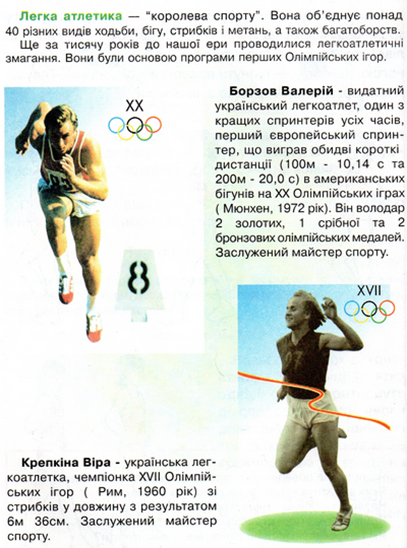 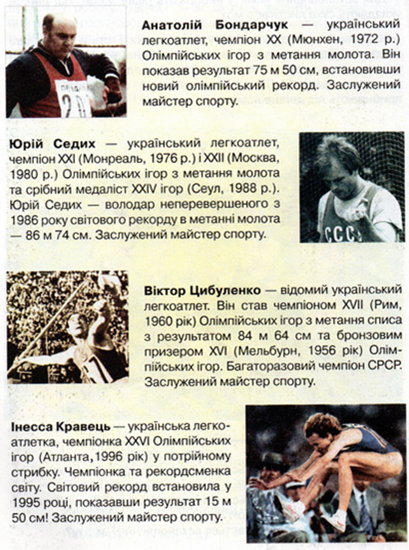 №
з/пПредметТема урокуДомашнє завданняОн-лайн ресурс, який використовуєтеПОНЕДІЛОК 27.04.2020ПОНЕДІЛОК 27.04.2020ПОНЕДІЛОК 27.04.2020ПОНЕДІЛОК 27.04.2020ПОНЕДІЛОК 27.04.20201Літературне читанняПідсумковий урок за темою: «Літературні казки зарубіжних письменників»с. 154
відповісти на питання2Фізична культураВідомі легкоатлети України.Біг з високого старту  на 30 м.Стрибок  у довжин з місця.Провести комплекс ранкової гімнастики.Теоретичний матеріал:https://www.youtube.com/watch?v=iVaMGTVWXDY
https://www.youtube.com/watch?v=-FCpkqrKIAgДодаток №13МатематикаПисьмове ділення багатоцифрових чисел на двоцифрові (загальний випадок). Задачі на знаходження середнього арифметичного
с. 158-159, № 1004-1008с.159
№1011,1012https://video.novashkola.ua/4-klas/matematika-4-klas/urok-44/4Українська моваКонтрольна робота «Дієслово»Виконати контрольну роботуЗавдань відправлено батькам у Viber до чату.6ОТМЕлементарні поняття про будову фігури людини, її складові. Малювання ілюстрації Святковий салютс. 56 у друкованому альбоміhttps://www.youtube.com/watch?v=120AOjMJVEc
https://www.youtube.com/watch?v=V075a5s6yycВІВТОРОК 28.04.2020ВІВТОРОК 28.04.2020ВІВТОРОК 28.04.2020ВІВТОРОК 28.04.2020ВІВТОРОК 28.04.20201Літературне читанняКонтрольна робота №7. Робота з літературним твором  (письмово)Виконати контрольну роботуЗавдань відправлено батькам у Viber до чату.2Іноземна мова
(англійська)Визначні місця Лондону.Рекомендовано завдання для читання Ex.1р.174-1754МатематикаПисьмове ділення багатоцифрових чисел на двоцифрові. Розв'язування задач
с. 159-160, № 1013-1016с.160
№1018,1019https://www.youtube.com/watch?v=WZdeHxNp-w85Основи здоров’яРозвиток творчих здібностей. Заохочення однолітків до здорового способу життя. Практична робота. Виконання проекту «Відомі паралімпійці»с. 154-157,
читати, відповідати на питання, переказати прочитанеhttps://www.youtube.com/watch?v=6HCBU3UkVfY&list=PLFr8eCuQr2MCkypri4Cdj7IXcMfztuLae&index=5
https://www.youtube.com/watch?v=v94JGKKdvkY&list=PLFr8eCuQr2MCkypri4Cdj7IXcMfztuLae&index=66ПриродознавствоКримські горис.151-154,
читати, відповідати на питання, переказати прочитанеhttps://www.youtube.com/watch?v=JJiZZlGUo0o
https://www.youtube.com/watch?v=W1ZVOVpvxQcСЕРЕДА 29.04.2020СЕРЕДА 29.04.2020СЕРЕДА 29.04.2020СЕРЕДА 29.04.2020СЕРЕДА 29.04.20201ІнформатикаЗберігання інформації. Носії інформації.Презентація до уроку https://drive.google.com/file/d/1bh6D7j7_yDxPzpJhENWaO85nSoJrkNUB/viewДодаткові матеріали до уроку: https://learningapps.org/view2991069https://learningapps.org/view3005370https://learningapps.org/view7446138https://learningapps.org/view2984534Складання алгоритму в годині коду від Майнкрафт. https://studio.code.org/s/minecraft/stage/1/puzzle/1Як правильно сидіти за комп&apos;ютером.
https://www.youtube.com/watch?v=0iwhXD5WIKUЗоряна фізкультхвилинка.https://www.youtube.com/watch?v=sWl-jj-RA1EГра "Роби як Лорі".https://www.youtube.com/watch?v=nWK56OV5CBQ2Українська моваПоняття про прислівник як частину мови (значення, питання, роль у реченні, зв’язок з дієсловами). Незмінюваність — основна граматична ознака прислівників. Прислівники, близькі та протилежні за значенням. Поширення речень (тексту) прислівниками. Вимова і написання слів вперед, ззаду, назад
с. 165-166, впр. 323-324с. 165 вивчити правило,
с.166 впр.325https://www.youtube.com/watch?v=y9S-rloQv7M

https://video.novashkola.ua/4-klas/ukrayinska-mova-4-klas/urok-28/3МатематикаПисьмове ділення багатоцифрових чисел на двоцифрові. Обчислення значень виразів із буквою. Задачі на знаходження середнього арифметичного
с. 160, № 1020-1023с.161
№1026,10274Російська моваСлушаем, обсуждаем содержание. Говорим: составлем загадку.
с. 164-167, упр. 347-348с. 167, упр. 3495ПриродознавствоЗаповідні території та охорона природис.155-161,
читати, відповідати на питання, переказати прочитанеhttps://www.youtube.com/watch?v=c7qXFM8JMBA6Я у світЗа що шанують українцівс. 135-139,
читати, відповідати на питання, переказати прочитанеhttps://www.youtube.com/watch?v=k_PY9RDJkSsЧЕТВЕР 30.04.2020ЧЕТВЕР 30.04.2020ЧЕТВЕР 30.04.2020ЧЕТВЕР 30.04.2020ЧЕТВЕР 30.04.20201Фізична культураБіг з високого старту  на 30 м.Стрибок у довжину з місця та з короткого розбігу способом «зігнувши ноги».Кидок малого м’яча.Провести комплекс ранкової гімнастики.Перегляд відео матеріалуhttps://www.youtube.com/watch?v=iVaMGTVWXDYhttps://www.youtube.com/watch?v=WkBBqrvz4Jo2Українська моваРоль прислівників-синонімів у мовленніс.166-167, впр. 326-327с. 167, впр. 328https://www.youtube.com/watch?v=qcNWPPzt4AE
https://www.youtube.com/watch?v=2vw0ZGXSbLA3Літературне читанняВступ до розділу.  Любов Забашта «Сказав мудрець»… Анатолій Костецький «Мрія»с. 155–157,
читати, відповдати на питанняhttps://www.youtube.com/watch?v=3lWpsRauzPM
https://www.youtube.com/watch?v=gpMirQMGWl84Іноземна мова
(англійська)Визначні місця Лондону.Рекомендовано завдання для читання Ex.1р.174-1755Музичне мистецтвоСполучені Штати АмерикиДжорж Гершвін, колискова з опери «Поргі і Бесс».« Прогулянка з батьком» індонезійська народна пісняПідручникЛ. Аристової 4 кл.с. 117 -118 опрацюватиhttps://www.youtube.com/watch?v=Dy_wpqRsOsYhttps://www.youtube.com/watch?v=o8SlSmPhGCMhttps://www.youtube.com/watch?v=eMxML1fQYNQ6Трудове навчанняВиготовлення й оздоблення виробів об’ємної форми у техниці папьє- маше.Декоративна тарілкас. 51 у друкованому альбоміhttps://www.youtube.com/watch?v=2Kz7grVHb5o